Vyjadřování neznámé – slovní úlohyProcvičuj příklady z přijímaček.Nebojte se matematiky III: Slovní úlohy II________________________________________________________1. 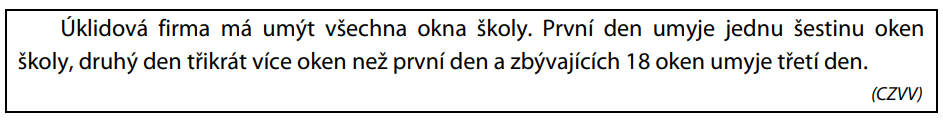 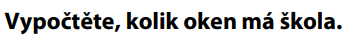 2.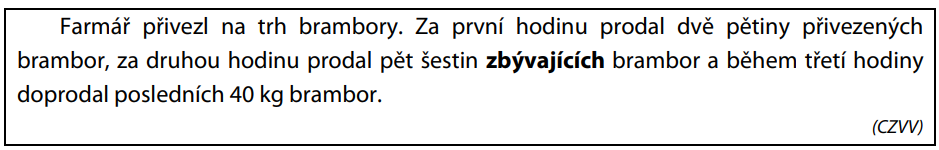 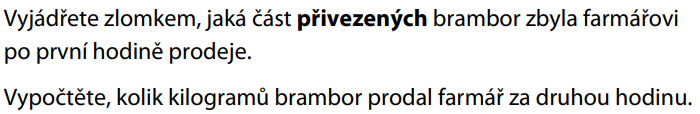 3. 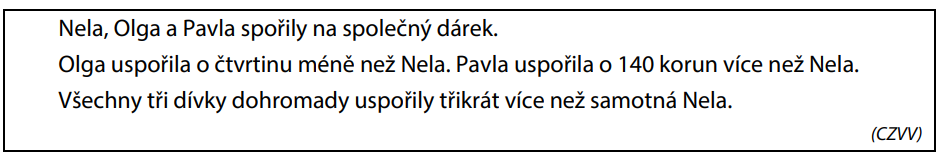 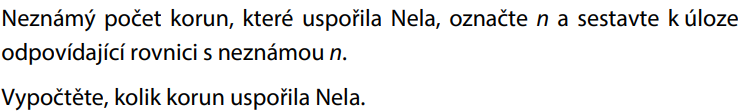 4.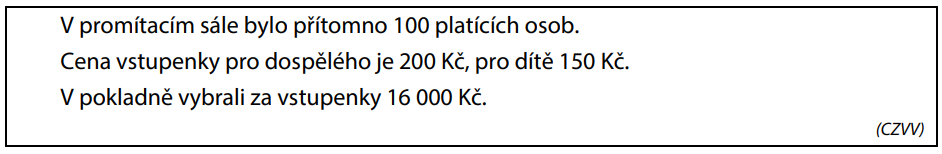 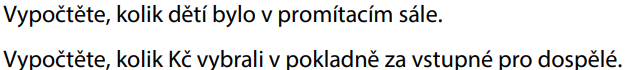 5. 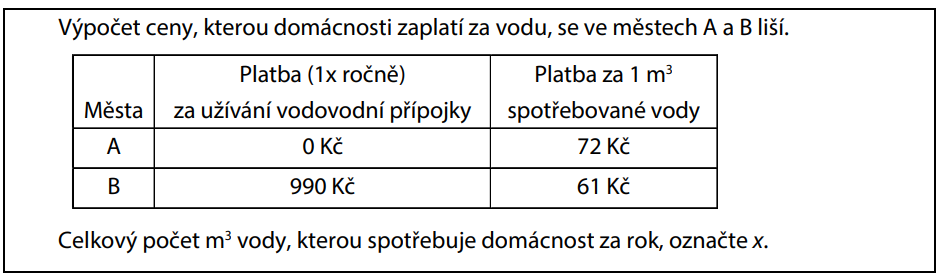 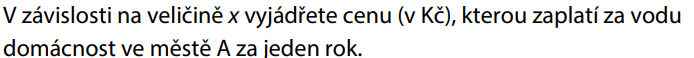 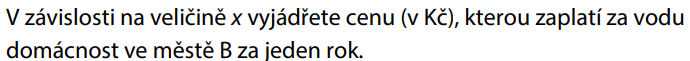 Řešení:1.Počet oken: xPrvní den: šestina oken – x/6Druhý den: 3x více, tj. 3 . x/6 = x/2Třetí den: 18 okenSestavíme rovnici:x/6 + x/2 + 18 = x (odstraníme zlomky)x + 3x + 108 = 6x108 = 2xx = 54Odpověď: Škola má 54 oken.2.Přivezl x kg bramborPrvní hodina: prodal 2/5x, zbyly mu 3/5x – 3/5 první odpověďDruhá hodina: 5/6 ze 3/5x, tj. 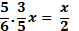 Třetí hodina: 40 kgSestavíme rovnici:2/5x + x/2 + 40 = x (odstraníme zlomky)4x + 5x + 400 = 10xx = 400Druhou hodinu prodal x/2, tj. 400/2 = 200 kgOdpověď: Po první hodině mu zbyly 3/5 přivezených brambor a druhou hodinu prodal 200 kg.3.Nela: n KčOlga: o ¼ méně, tj. ¾ toho, co Nela = ¾ nPavla: o 140 více než Nela, tj. n + 140Dohromady celkem: 3x více než Nela, tj. 3nRovnice: Nela + Olga + Pavla = Dohromadyn + ¾ n + n + 140 = 3nřešení rovnice: odstraníme zlomek a sečteme4n + 3n + 4n + 560 = 12nn = 560Odpověď: Rovnice je: n + ¾ n + n + 140 = 3n. Nela uspořila 560 Kč.4.Dětí: xDospělých: celkem bez dětí: 100 – xDěti celkem zaplatily: vstupenka 150 Kč, tj. 150.xDospělí zaplatili: vstupenka 200 Kč, tj. 200.(100 – x)Dohromady 16 000 KčSestavíme rovnici:150.x + 200.(100 – x) = 16 000 (odstraníme závorku)150.x + 20 000 – 200.x = 16 0004 000 = 50.xx = 80Dospělých: 100 – 80 = 20Dospělí zaplatili 20.200 = 4 000 KčOdpověď: Dětí bylo 80. Za vstupné pro dospělé vybrali 4 000 Kč.5.Město A:Spotřeba: x m3Cena za spotřebu x m3: 72.xCena za připojení: 0Celkem: 72x KčMěsto B:Spotřeba: x m3:Cena za spotřebu x m3: 61.xCena za připojení: 990Celkem: (61x + 990) KčOdpověď: Za rok ve městě A 72x Kč, ve městě B (61x + 990) Kč.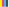 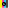 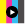 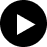 